SEQUENCIA DIDÁTICA:  O sujeito e seu lugar no mundo: CULTURA INDÍGENA       Olá meus queridos (as)! ATIVIDADE 03 -  HISTÓRIA – 14/09 A 18/09Copie o texto no caderno de História e Geografia, capriche na letra. Leia com atenção.Uma das bases da culinária brasileira são as comidas de origem indígena, as quais possuem sabores muito particulares, que retratam uma parcela importante da nossa cultura.  A culinária é um traço importante, e único, da cultura de cada povo. Justamente por isso, ela é muito característica de cada lugar. Sendo assim, as comidas típicas indígenas brasileiras possuem variações, até mesmo entre uma tribo e outra.  Para se alimentarem, os povos indígenas contam com os recursos da natureza.Alguns índios vivem da coleta de alimentos, da pesca e da caça de alguns animais. Eles coletam nas matas alimentos como guaraná, erva-mate, cacau, castanha do Pará e açaí.Também fazem parte da alimentação desses povos diversos tipos de peixe e de animais, como capivaras, tatus, algumas espécies de aves, dentre outros.Muitos povos indígenas também costumam cultivar em pequenas roças próximas às aldeias produtos, como mandioca, milho, amendoim, abóbora, batata-doce e cará. Eles também plantam algumas frutas como pequi, bacaba, castanha, buriti, macaúba, mangaba, murici, pinhão, pupunha, açaí, mamão, abacaxi, caju, dentre outras.Assista o vídeo que a professora postou no grupo sobre a culinária indígena para conhecê-la melhor.  https://www.youtube.com/watch?v=QIZvLaTQJ7gAgora, entreviste seus pais, ou pesquise, e escreva uma receita indígena, e conte-nos se essa receita faz parte da culinária de sua família: _____________________________________________________________________________________________________________________________________________________________________________________________________________________ _________________________________________________________________________________________________________________________________________________________________________________________________________________________________________________________________________________________________________________________________________________________________________________________________________________________________________________________________________________________________________________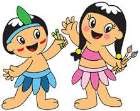 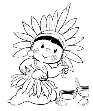 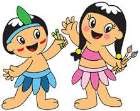 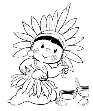 Escola Municipal de Educação Básica Augustinho Marcon.Catanduvas, 14 de setembro de 2020.Diretora: Tatiana Bittencourt Menegat. Assessora Técnica Pedagógica: Maristela Borella Baraúna.Assessora Técnica Administrativa: Margarete Petter Dutra.Professora: ALEXANDRA VIEIRA DOS SANTOS.4º ano  01 e 02